Gambia 2014 ProjectsListed below are the four project areas we are working on for this trip. Please take the time to read about them. All these projects are designed to follow the GHISP aim to improve the lives of young people and scouting for all.Project 1  A brand new Scout Centre and sun shelter for the use of the community to enhance the quality of life for all youth members and also residents of the community. The centre will be used for a variety of activities from Scouting activities to community training. This resource will enable the local community to grow and develop from a mixture of social skills and practical skills.Project 2 Teaching the teacher is a project to develop the existing teachers on methods used in the UK to develop children. Our Explorer scouts will be using some of these methods through games and other fun activities to run a summer school in Basse.Project 3 Hospital renovation. All participants will have a chance to work on the local medical facility, including cleaning and painting parts of the building. We are also in the process of developing a further educational project to work in conjunction with this.Project 4 Scouting Skills. We will be providing training to the adult leaders to improve the quality of scouting skills available. Our explorers and Network members will using their skills to have fun with fellow scouts. They will teach them how we do it and we look forward to the Basse scouts reciprocating by showing us how they do it.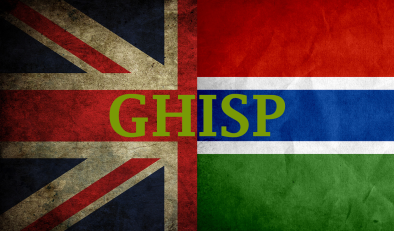 GHISP Sponsorship formOn the 22nd March I will be taking part in a sponsored climb as a group we will be attempting to climb for 8 straight hours in the middle of Upminster. I will be climbing to raise money to raise money for GHISP and our expedition to The Gambia. If you’d like know more about the project check out www.GHISP.org.uk If you want to sponsor me and are a UK taxpayer then if you complete the details below we will be able to claim gift aid on that contribution as well.  If I have ticked the box headed ‘Gift Aid’ √, I confirm that I am a UK Income or Capital Gains taxpayer. I have read this statement and want the charity or Community Amateur Sports Club (CASC) named above to reclaim tax on the donation detailed below, given on the date shown. I understand that I must pay an amount of Income Tax and/or Capital Gains Tax in the tax year at least equal to the amount of tax that all the charities and CASCs I donate to will reclaim on my gifts for that tax year. I understand that other taxes such as VAT and Council Tax do not qualify. I understand the charity will reclaim 25p of tax on every £1 that I have given. Remember – Full name +Home Address + Postcode + √ = giftaid itFull nameHome address (only required for Gift Aided donations – please don’t put work address here)PostcodeAmount     £Date paidGift Aid    √ 